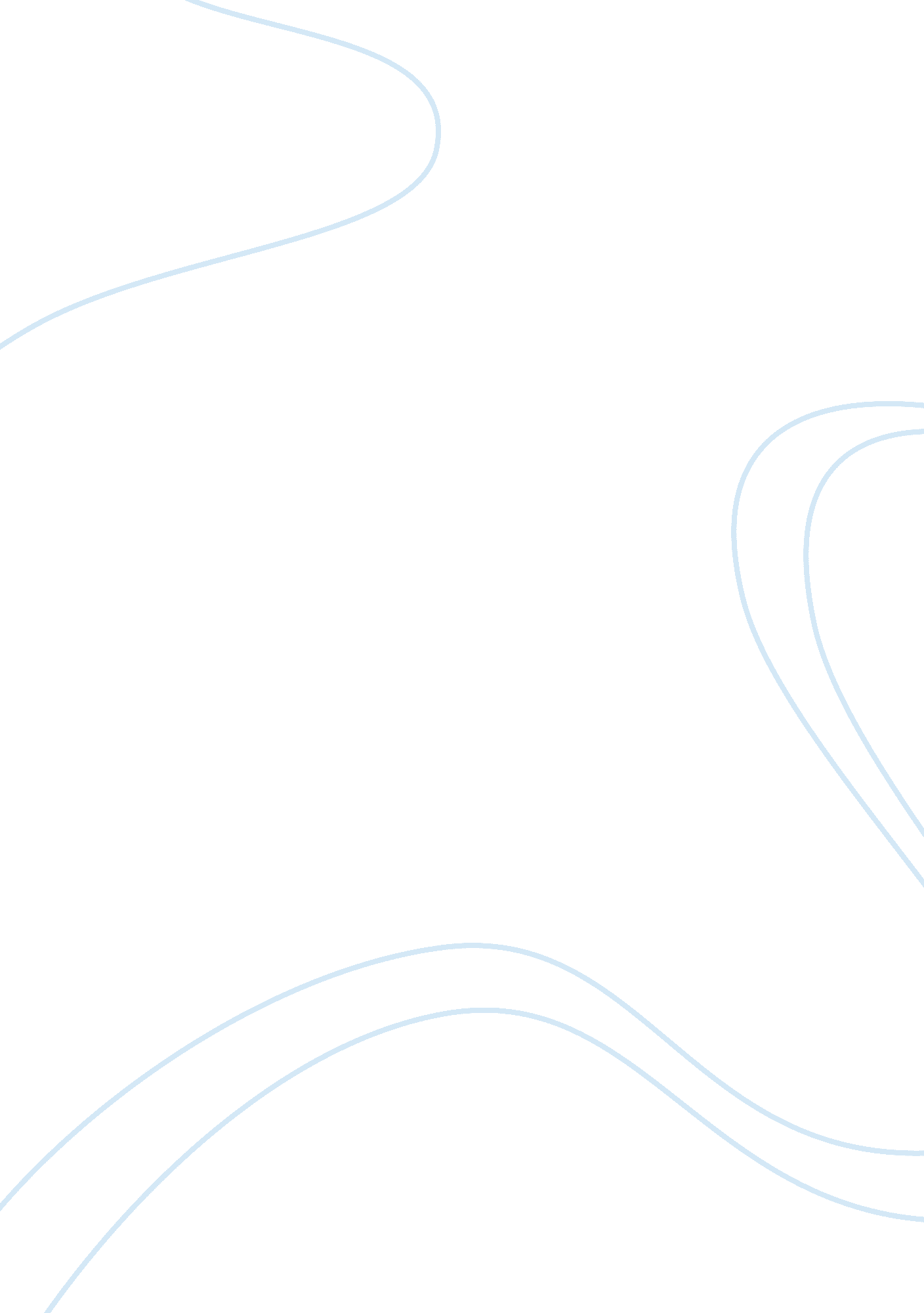 Upgrading of the public safety system of rosa countyLiterature, Russian Literature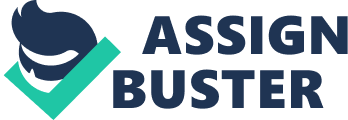 ﻿Upgrading of the Public Safety System of Rosa County 
As the world becomes globalised, it is important that city authorities around the world ensure that the standard and levels of safety in their areas of jurisdiction are those that match up global standards. It is under this premise that the upgrading of the public safety system of Rosa County has been necessitated into such a level that adds a computer-aided dispatch (CAD) system that allows agencies within the municipal governments to collaborate their efforts in the fight and combat of emergencies and risks among residents. Under the circumstance that the action of county authorities is influenced by changing circumstances around them, it can be said that the common strategic consideration that has necessitated the current action is that of market demand. The rationale for selecting market demand is that under this common strategic consideration, the need for change is always triggered by external and macro factors rather than internal and micro factors (Moore 32). Under this circumstance, the external factors calling for change in the safety system of the county is the need to ensure that the county comes to such a level that can be standardised with global demands. Other macro factors including the need to advance in terms of the use of technology in the provision of safety and security have also triggered this change. As with all other market demand factors, once there is a response to what is needed by the market, stakeholders can expert growth and improvement (Moore 34). Such growth and improvement is thus expected in the safety and security system of Rosa County. 
For the proposed project, a formal business requirement can be given as, “ The Rosa County Public Safety Upgrading system requires the capacity to conform to modern technological demands for rapid response to safety issues. This system must bring to the people a guaranteed safety environment to go about their duties.” 
Value for money is a very important consideration for any form of project, be it large, small or medium (Keen, 21). But to attain value for money, cost benefit analysis plays very crucial role. There are several ways of measuring cost benefit, including quantitatively and qualitatively. In the instance of Rosa County, both methods can be applied to make a point as to whether the upgrading system will bring value for money. Once it brings value for money, then it can be said that the project is recommended for initiation. In the first place, the amount of $720, 000 that has been quoted by the project company can be diagnosed in terms of benefit and said that an enhanced and more efficient safety and security system that the project will produce far outscores the fiscal quantum of cost. This is because the benefit of the project does not deal with financial returns but the safety of human lives, which is more valuable than any financial quoting. Having said this, it is also important to ask if the same service to be provided by OnCall cannot be given by another company than will charge less than $720, 000. Based on the case, it will be noted that OnCall has been in existence for a very long time and has much experience to deliver quality work. Such quality alone can be weighed and qualified as a very high value that makes the project commendable for commencement. 
Works Cited 
Basij J. Moore, Horizontalists and Verticalists: The Macroeconomics of Credit Money, Cambridge University Press, 2008. Print. 
Keen Steve. Debunking Economics, New York, Zed Books. 2001. Print. 